Сепаратор триерный Т-12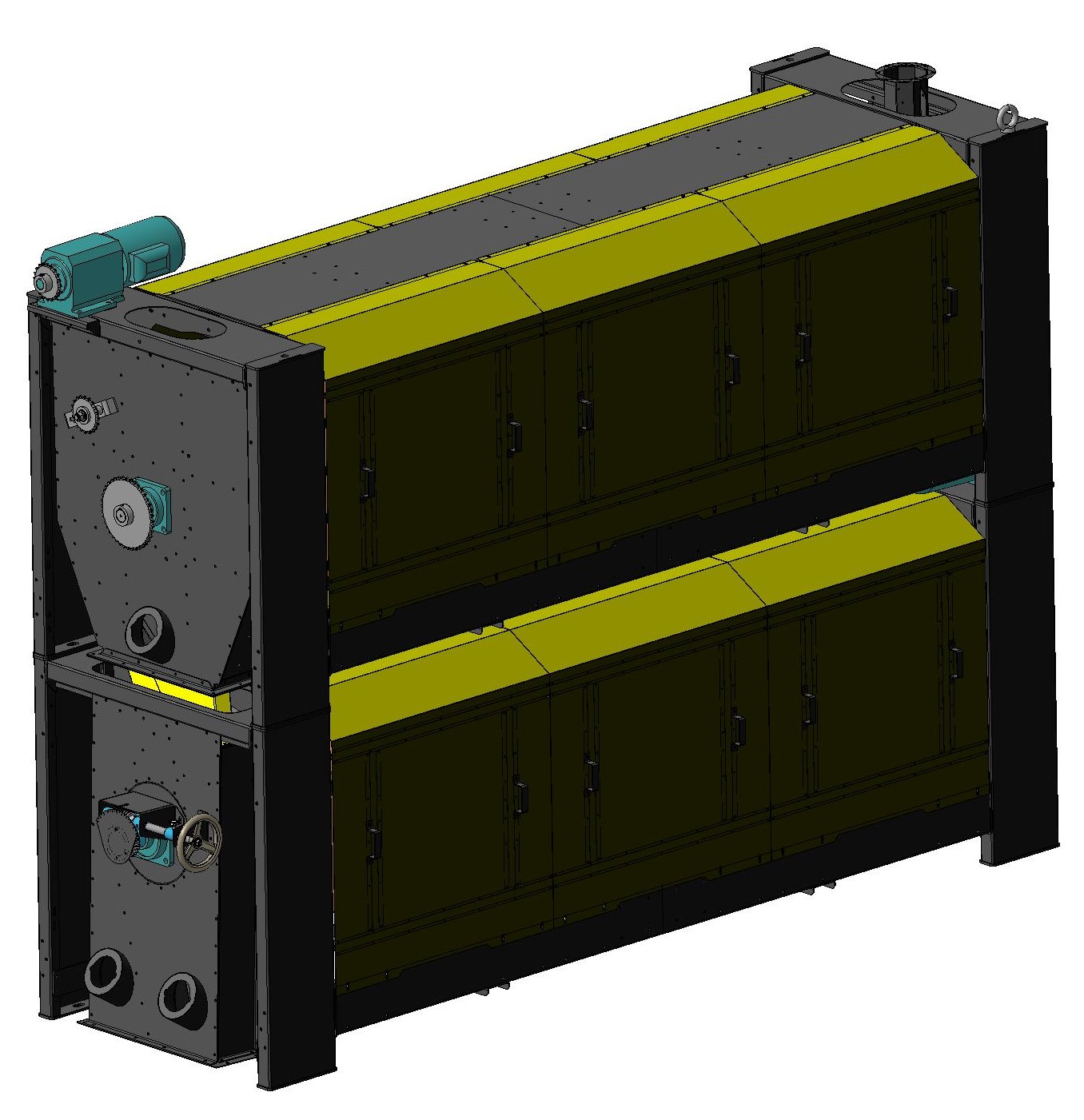 КАТАЛОГДЕТАЛЕЙ И СБОРОЧНЫХ ЕДИНИЦОглавлениеОбщий вид Т-12	4Секция овсюжная Т12-1.00	5Рама Т12-1.1.00	7Барабан Т12-1.2.00	8Розетка Т12-1.2.1.00	9Желоб Т12-1.2.2.00	10Розетка Т12-1.2.3.00	11Сегмент Т12-1.2.4.00	12Сегмент Т12-1.2.4.00-01	13Лоток Т12-1.3.00	14Лоток Т12-1.4.00	15Секция кукольная Т12-2.00	16Рама Т12-2.1.00	18Барабан Т12-2.2.00	19Желоб Т12-2.2.2.00	20Розетка Т12-2.2.3.00	21Лоток Т12-2.3.00	22Лоток Т12-2.4.00	23Настоящий каталог содержит иллюстрации сборочных единиц и деталей сепаратора триерного Т-12 и спецификации к этим сборочным единицам.Каталог предназначен для составления заявок на запасные части и материалы, качественного проведения технического обслуживания и ремонта, а также для обучения технических специалистов правильной эксплуатации сепаратора Т-12.В каталоге не показаны некоторые, как правило, стандартные узлы и детали, установка которых с очевидностью вытекает из сборки.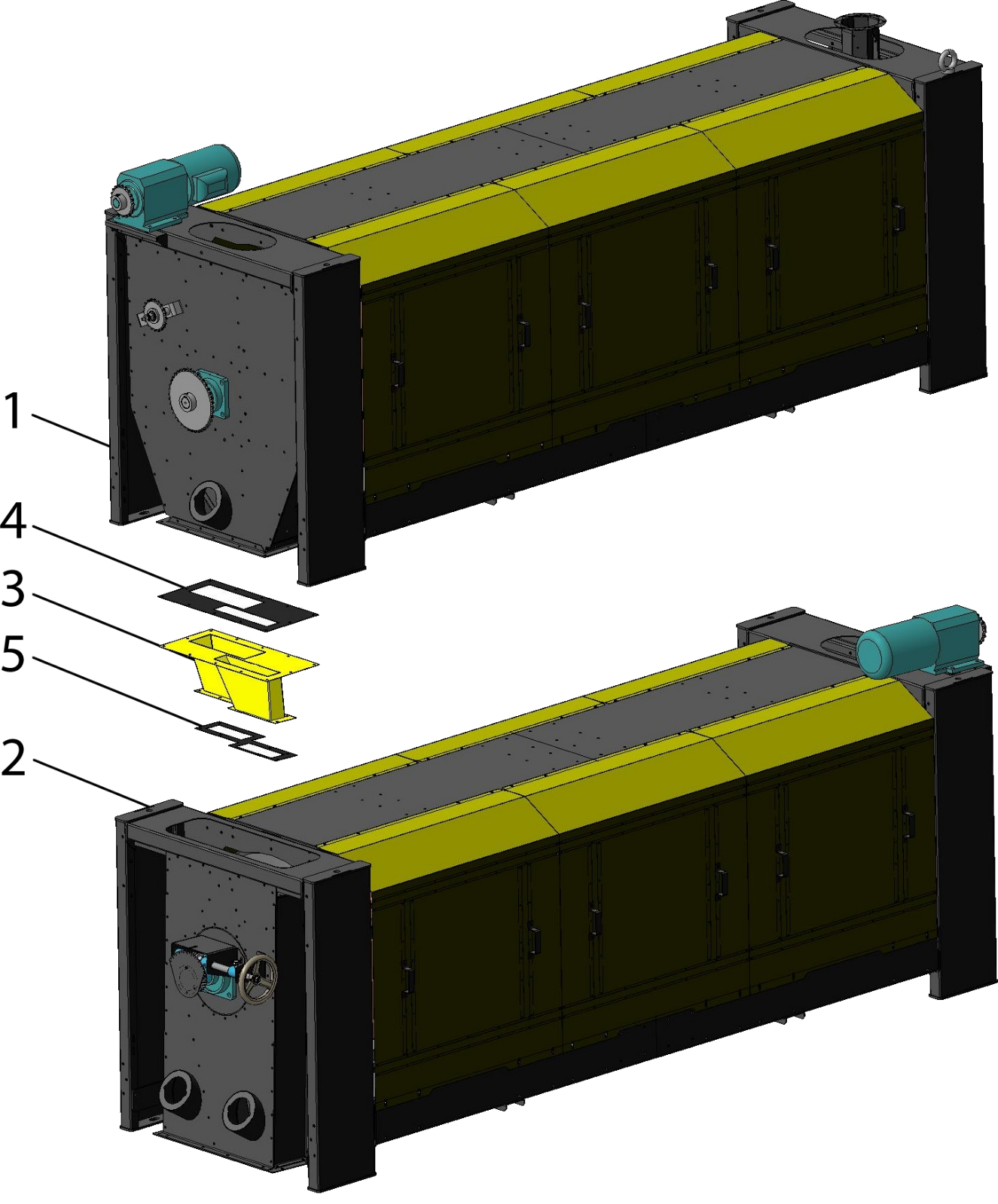 Рис. 1 – Общий вид Т-12Таблица 1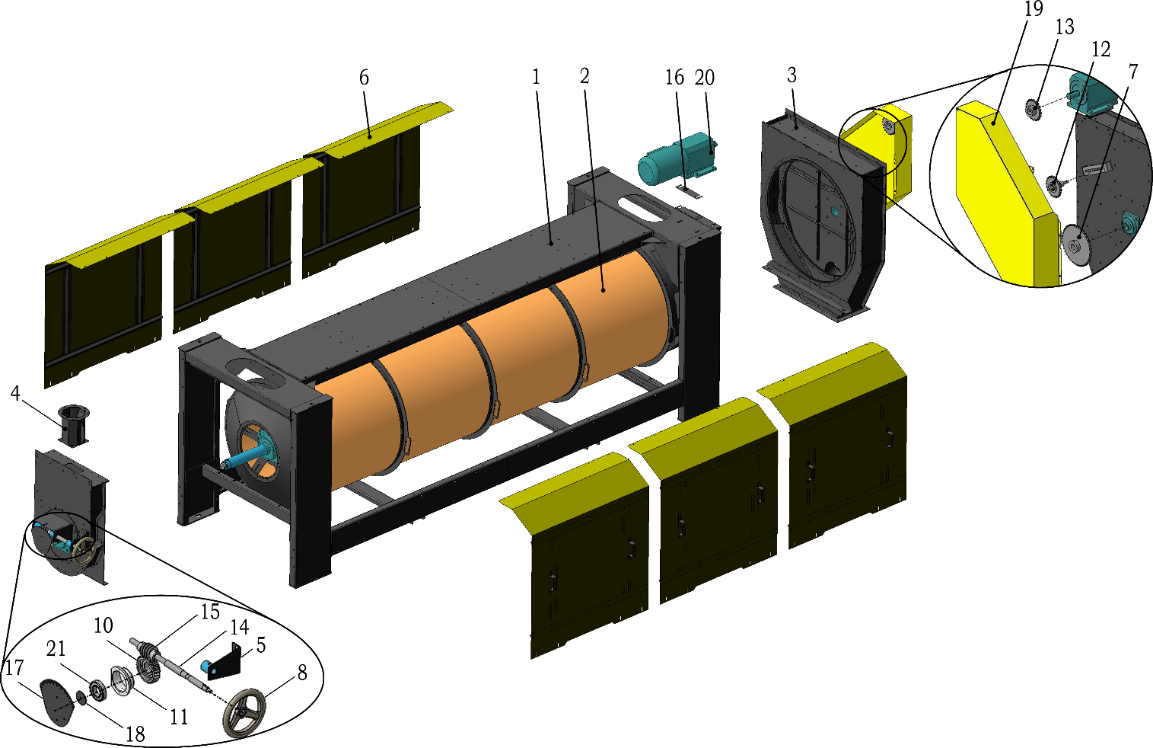 Рис. 2 – Секция овсюжная Т12-1.00Таблица 2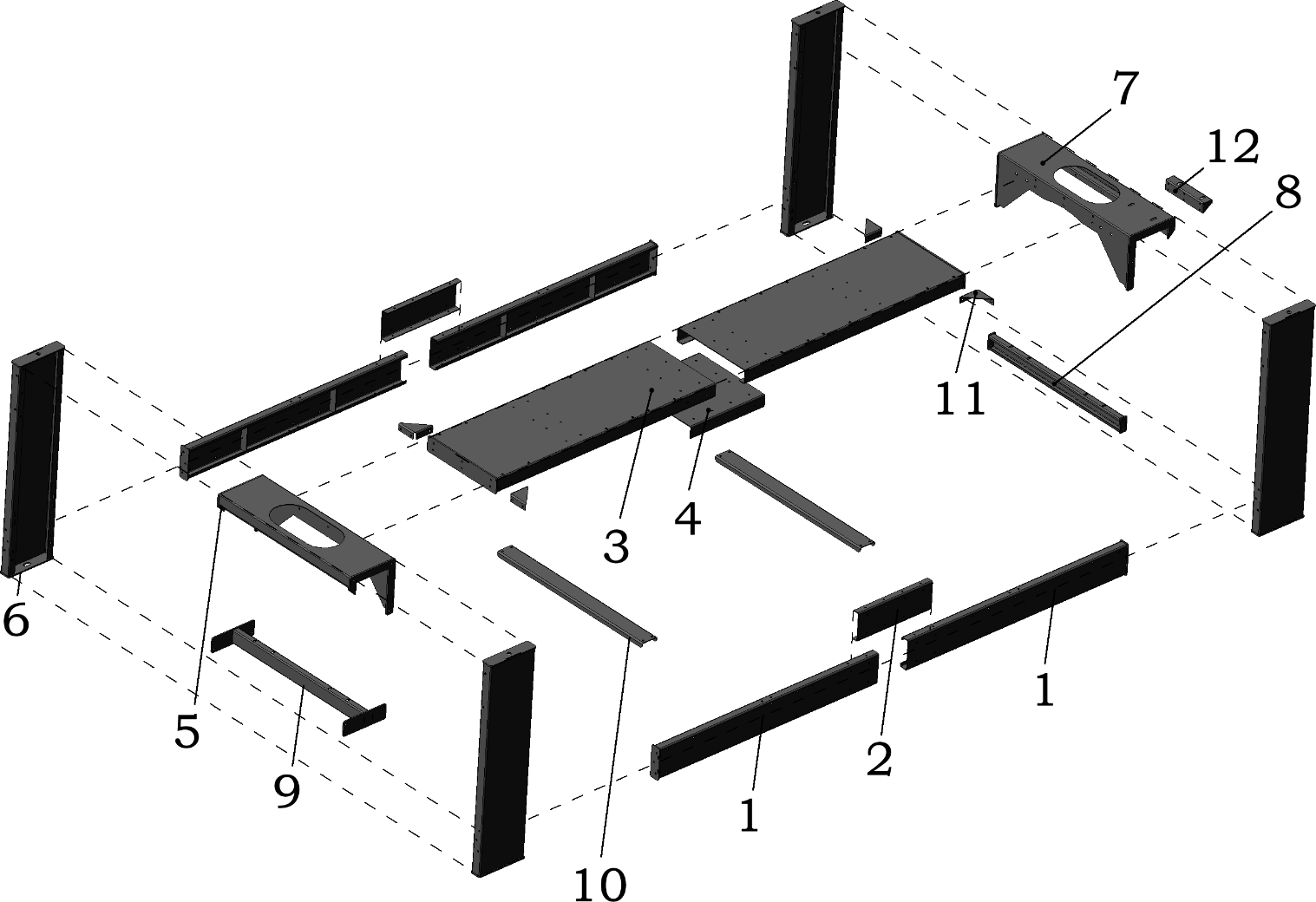 Рис. 3 – Рама Т12-1.1.00Таблица 3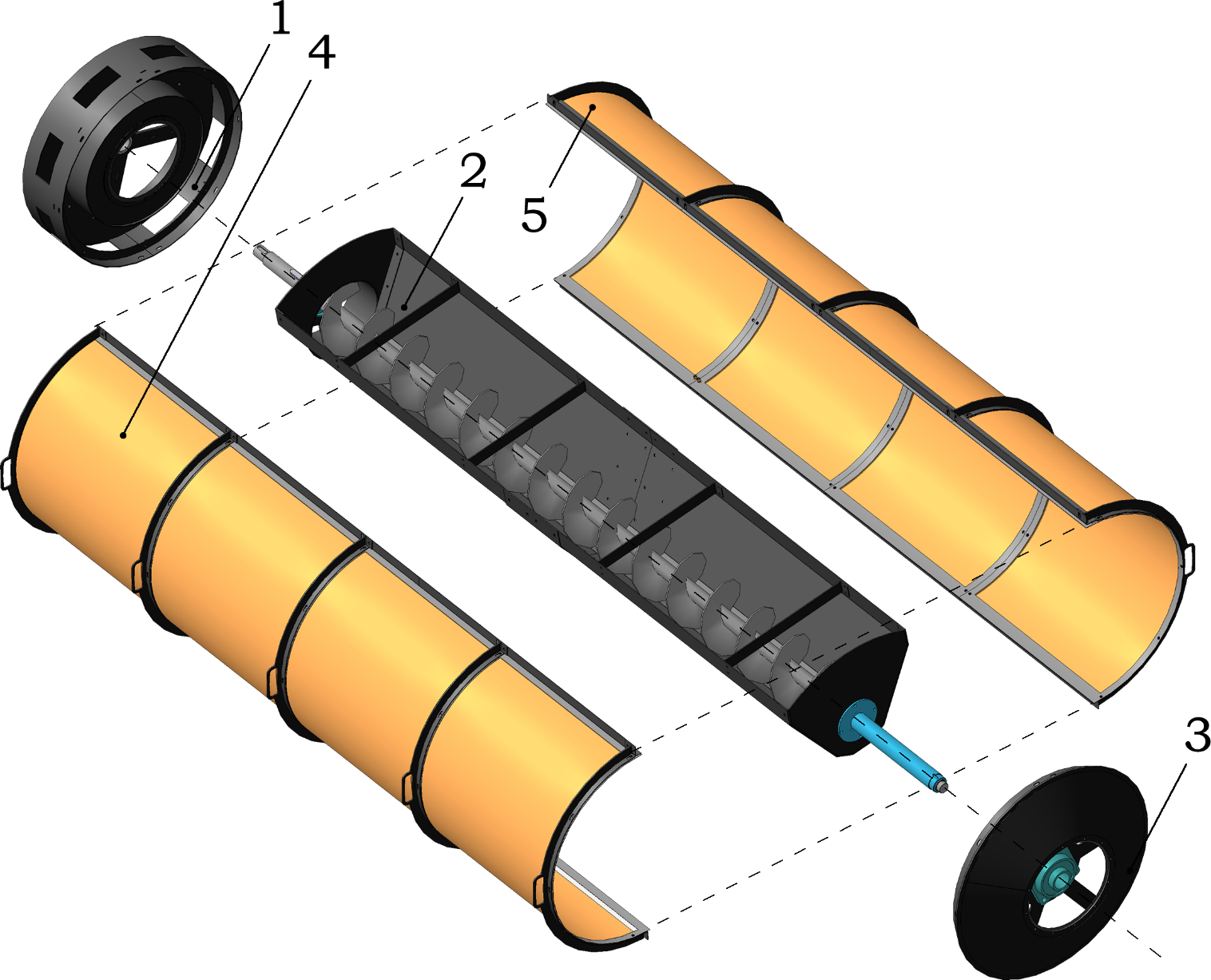 Рис. 4 – Барабан Т12-1.2.00Таблица 4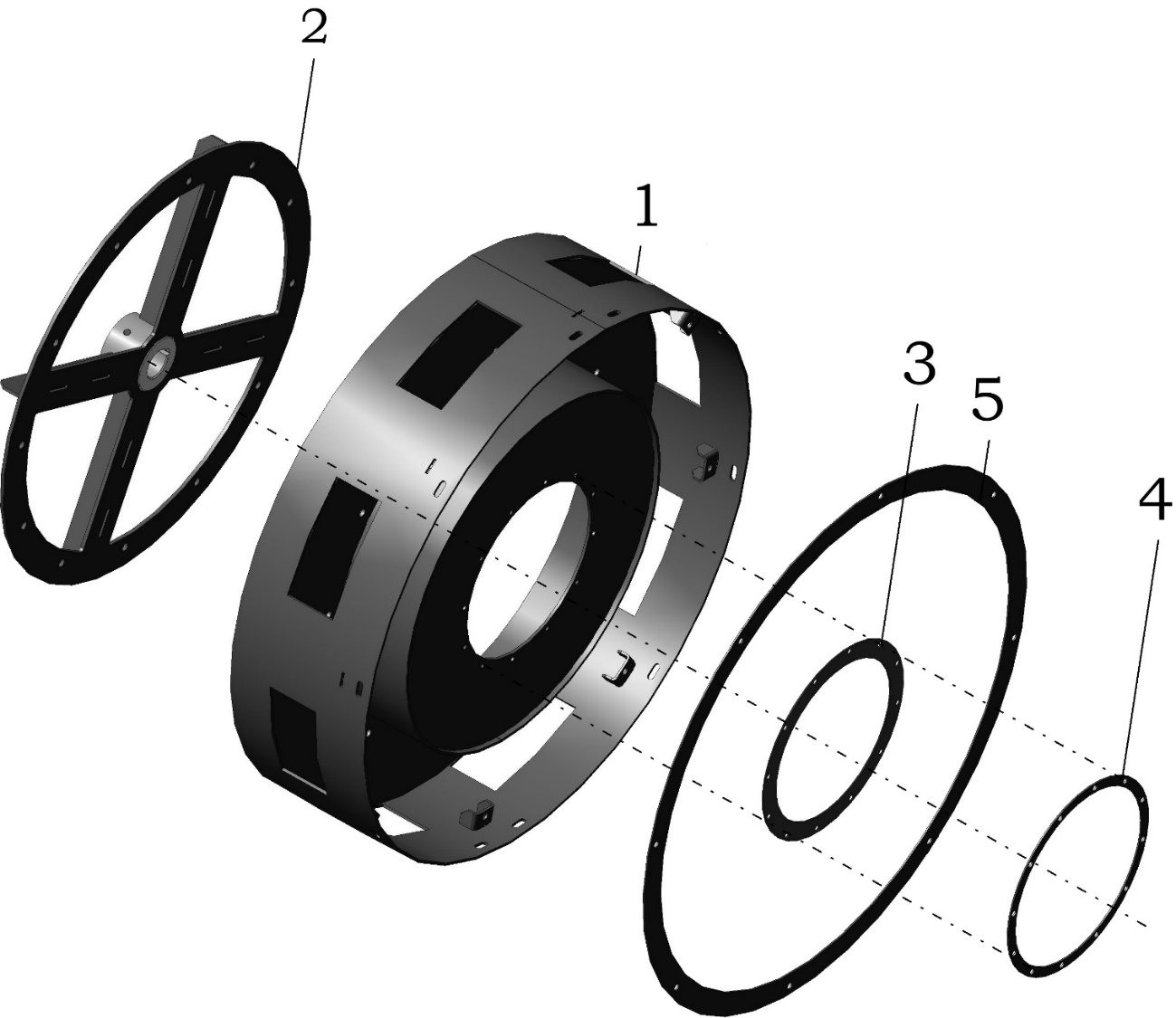 Рис. 5 – Розетка Т12-1.2.1.00Таблица 5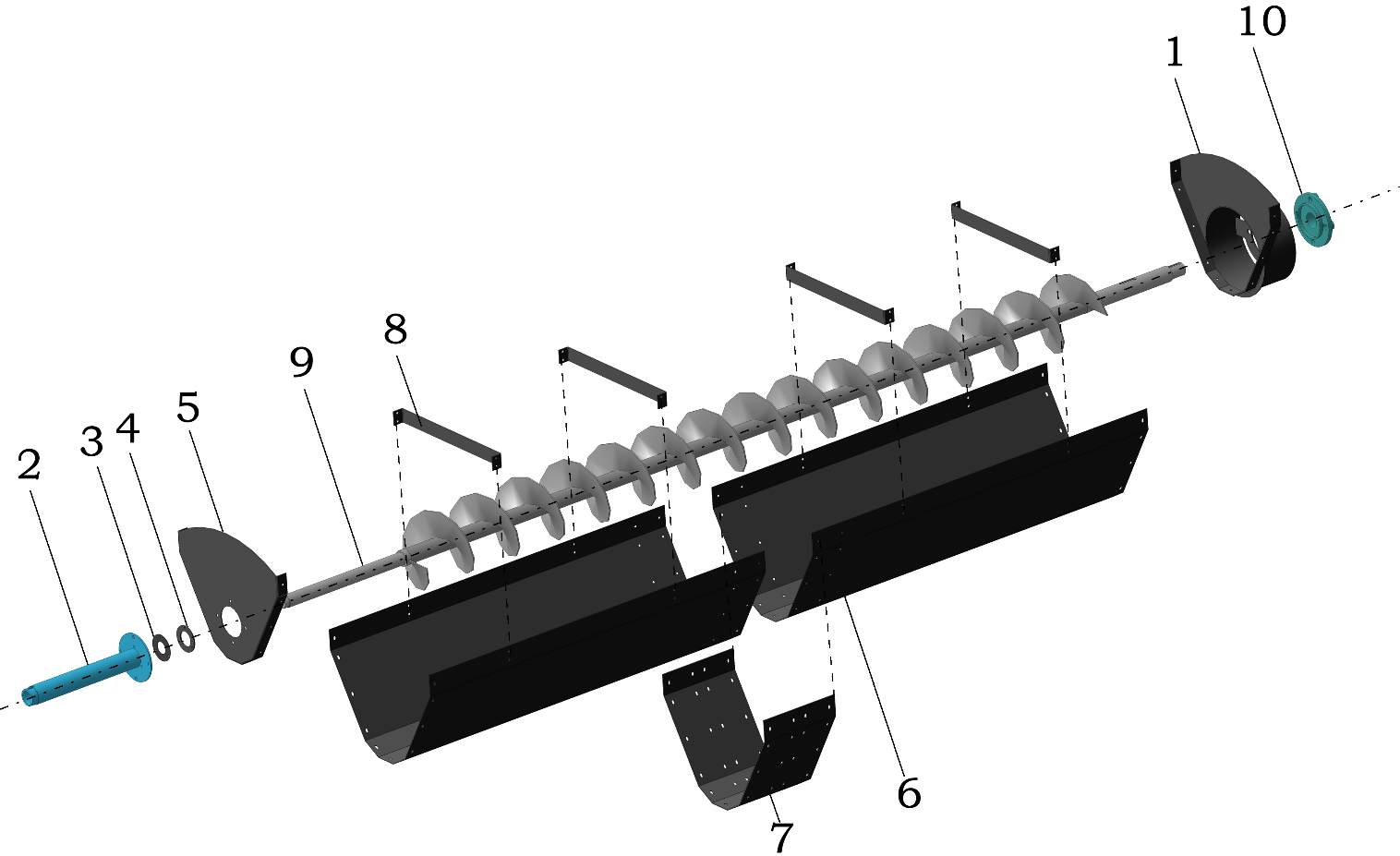 Рис. 6 – Желоб Т8-1.2.2.00Таблица 6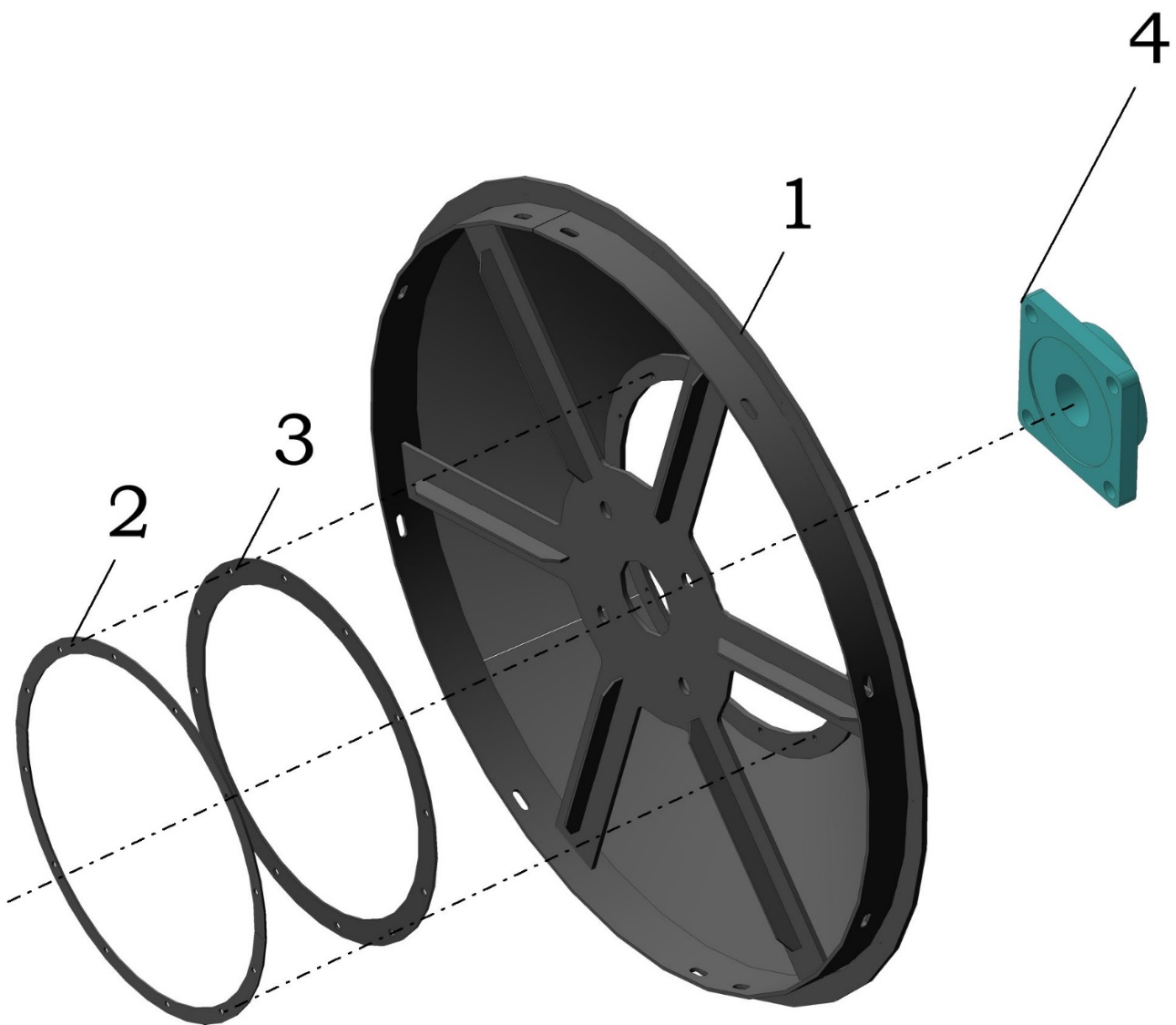 Рис. 7 – Розетка Т12-1.2.3.00Таблица 7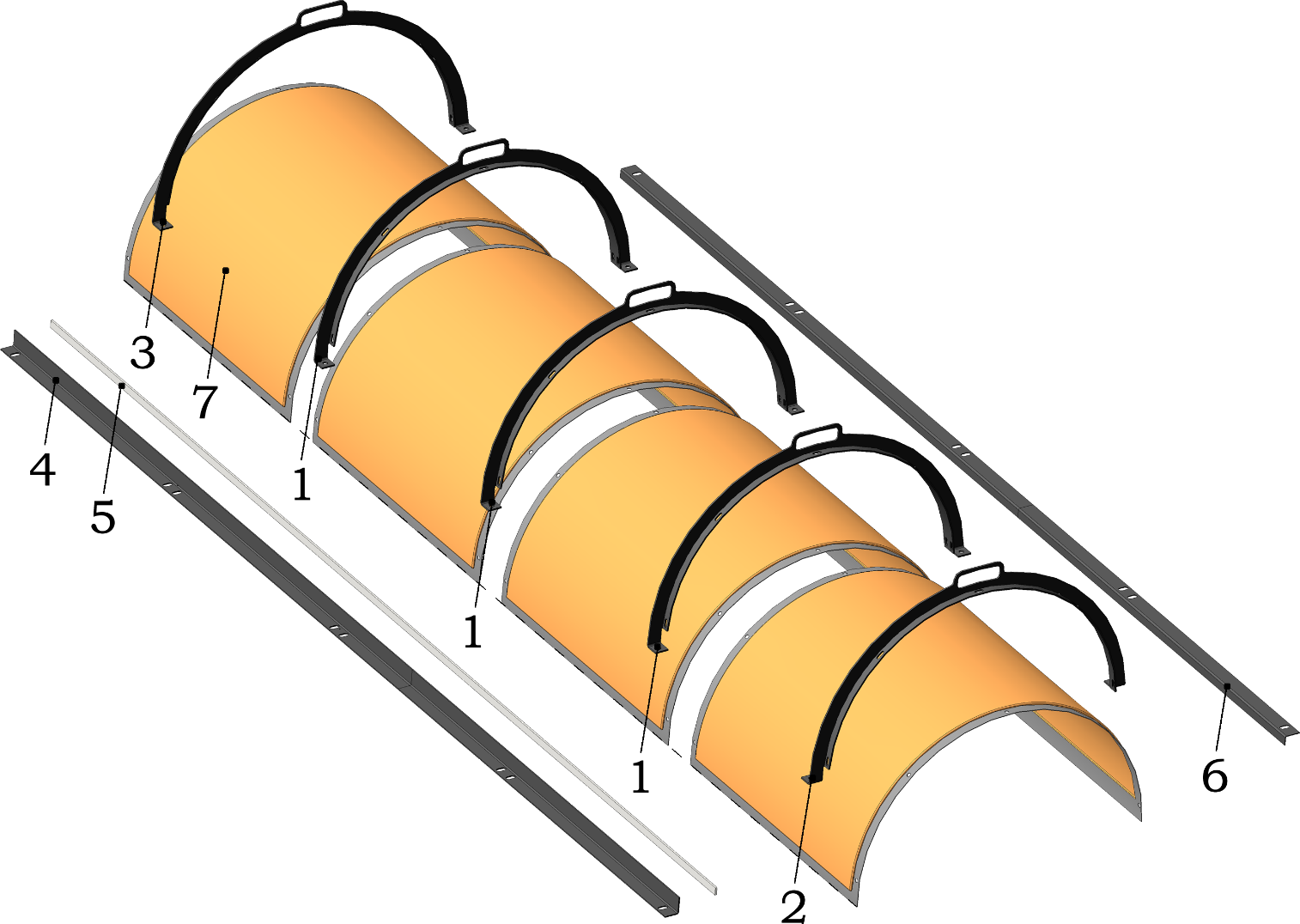 Рис. 8 – Сегмент Т12-1.2.4.00Таблица 8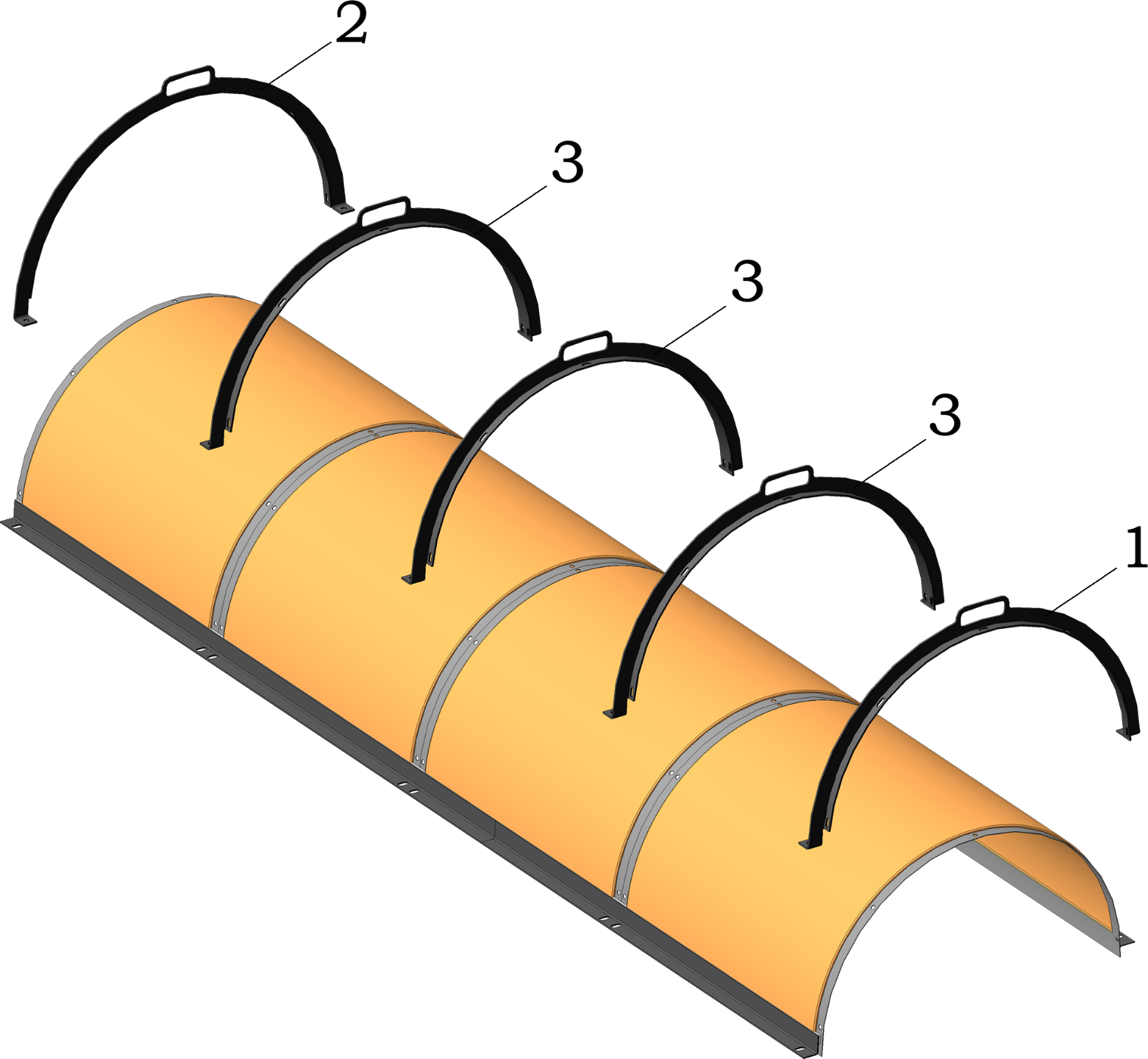 Рис. 9 – Сегмент Т12-1.2.4.00-01Таблица 9Остальные позиции см. Рис. 8.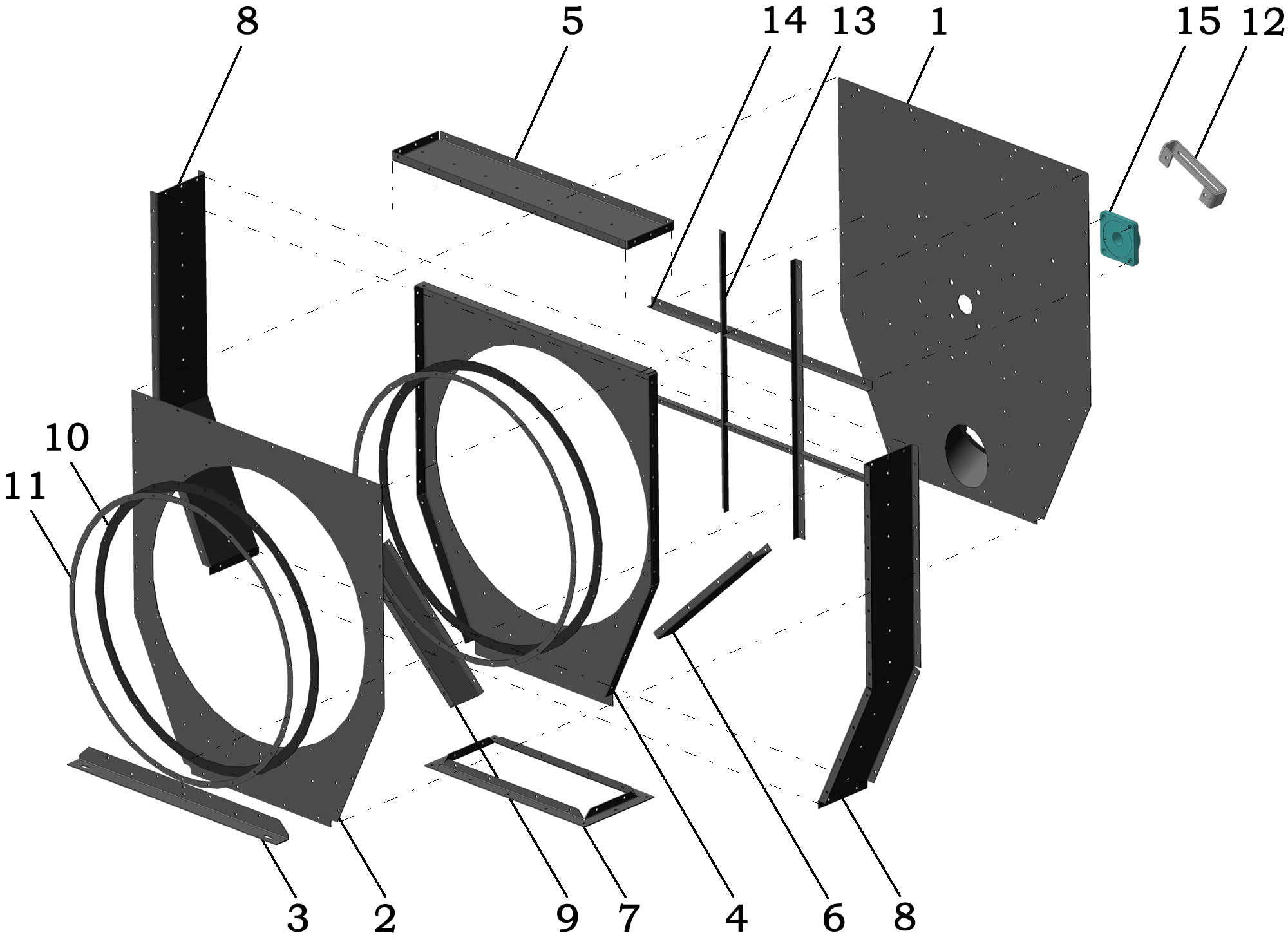 Рис. 10 – Лоток Т12-1.3.00Таблица 10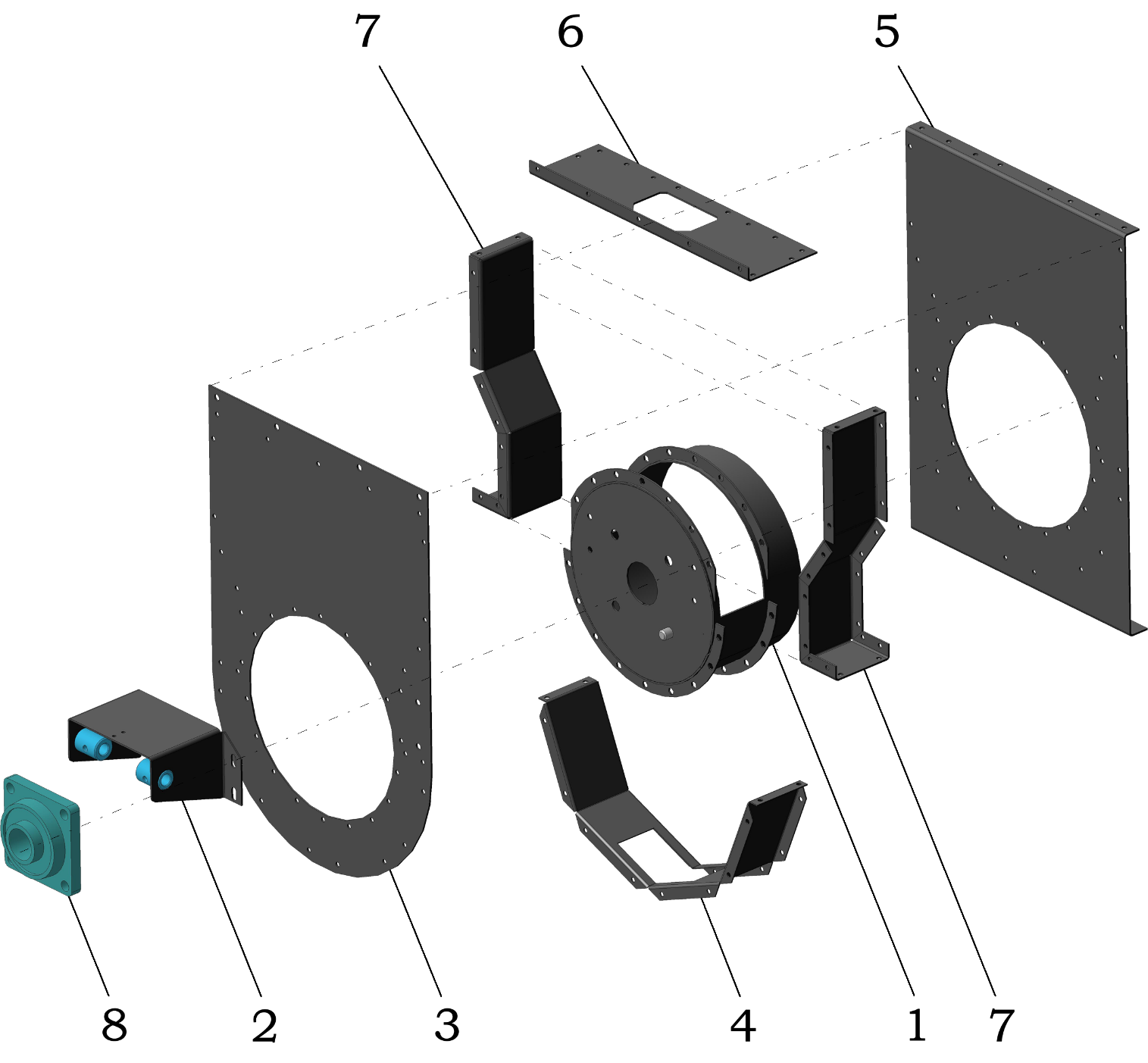 Рис. 11 – Лоток Т12-1.4.00Таблица 11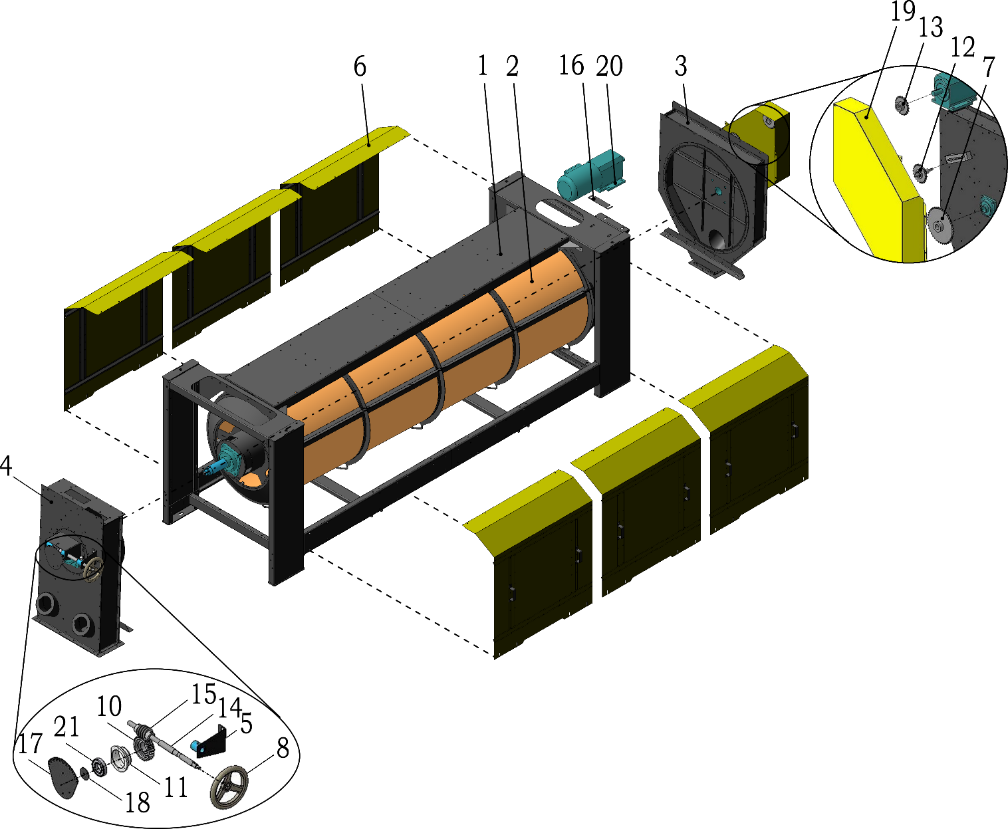 Рис. 12 – Секция кукольная Т12-2.00Таблица 12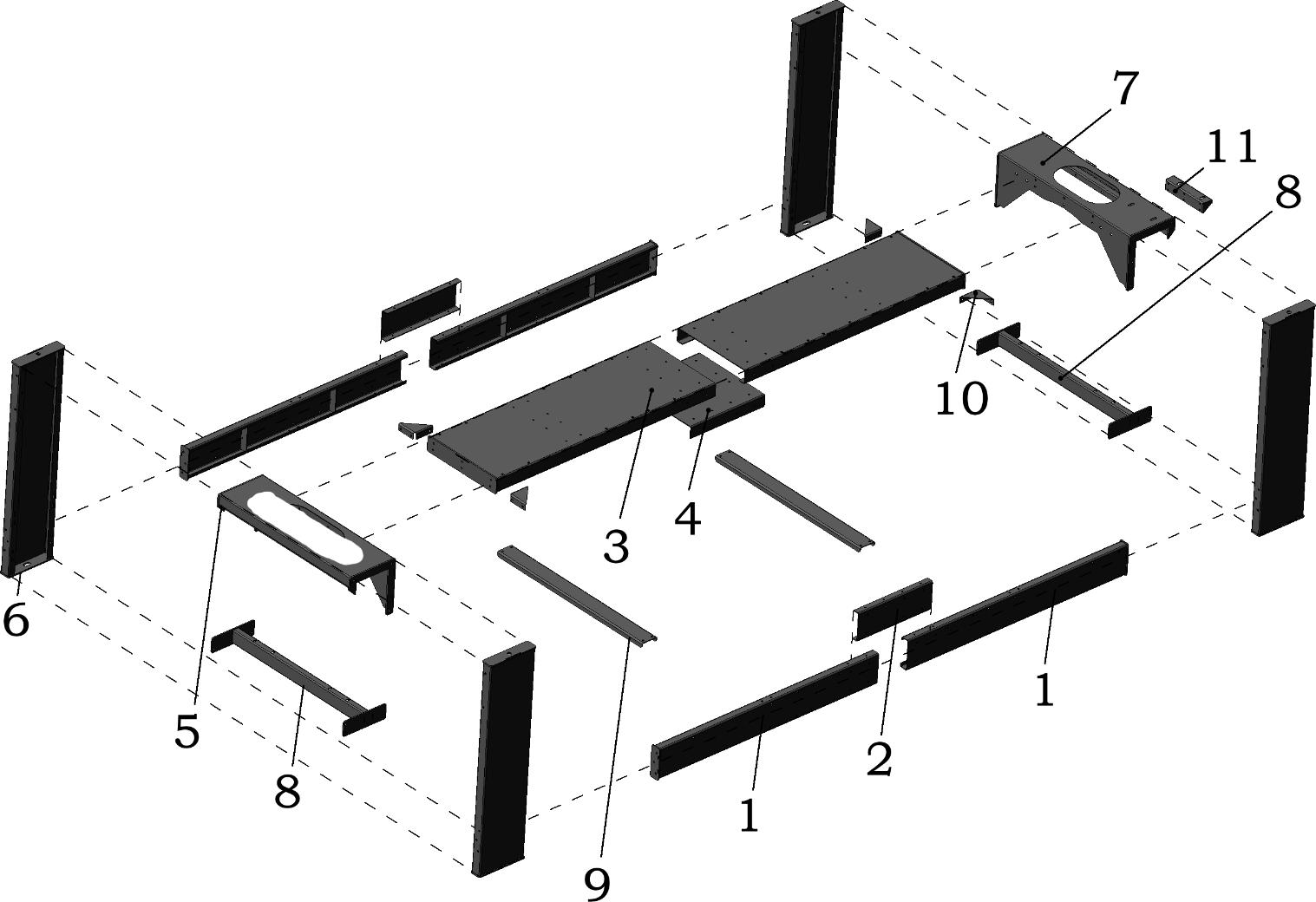 Рис. 13 – Рама Т12-2.1.00Таблица 13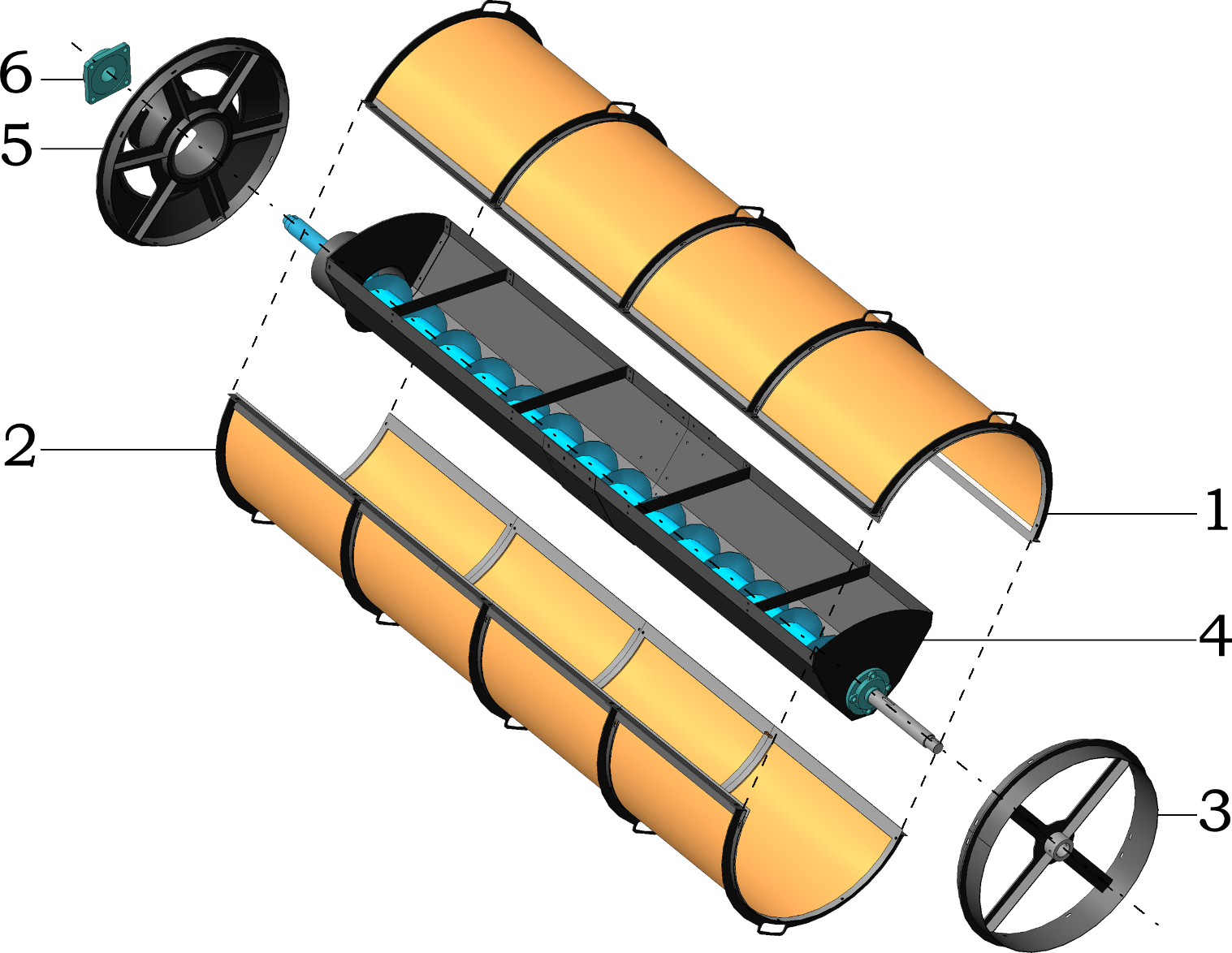 Рис. 14 – Барабан Т12-2.2.00Таблица 14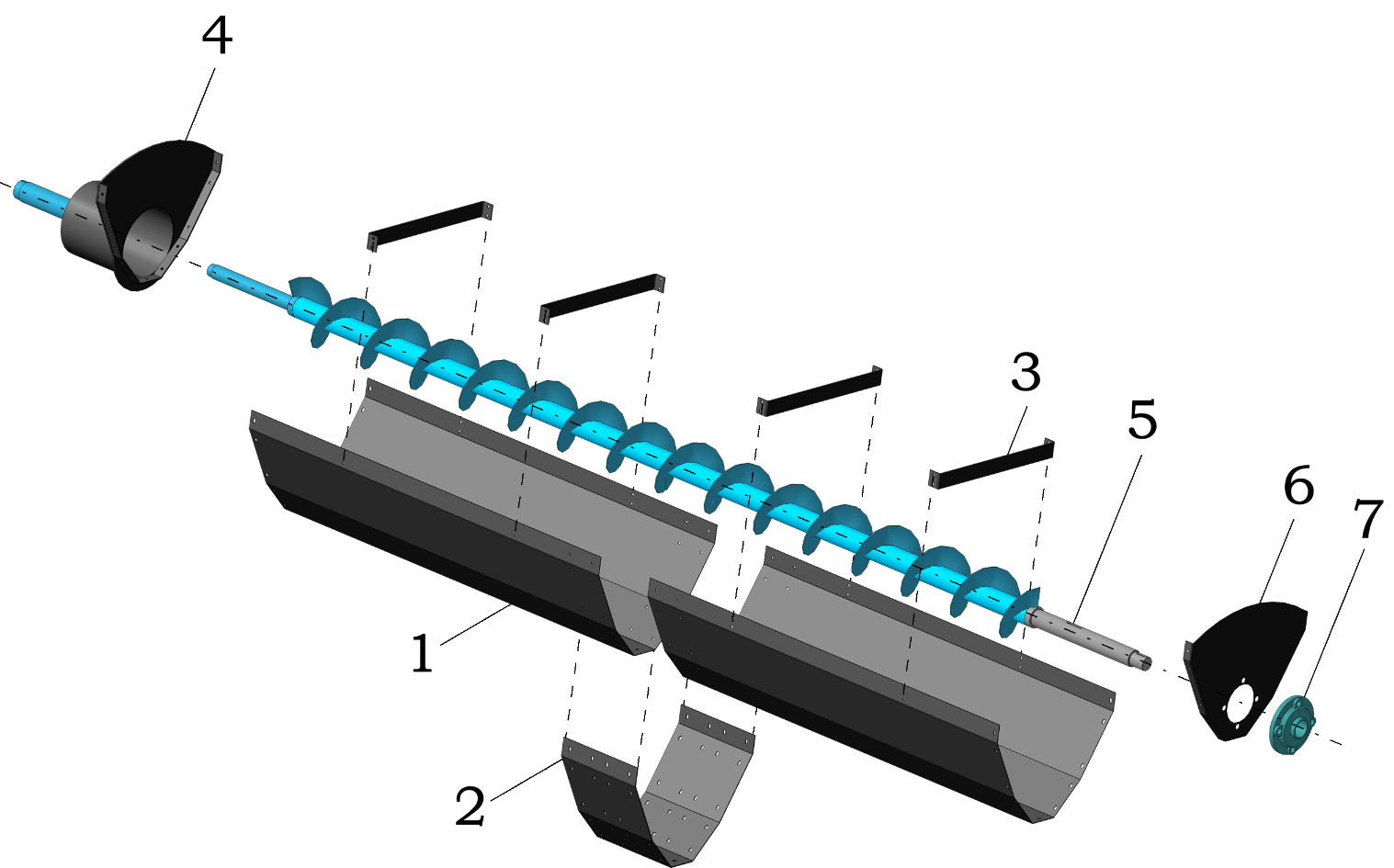 Рис. 15 – Желоб Т12-2.2.2.00Таблица 15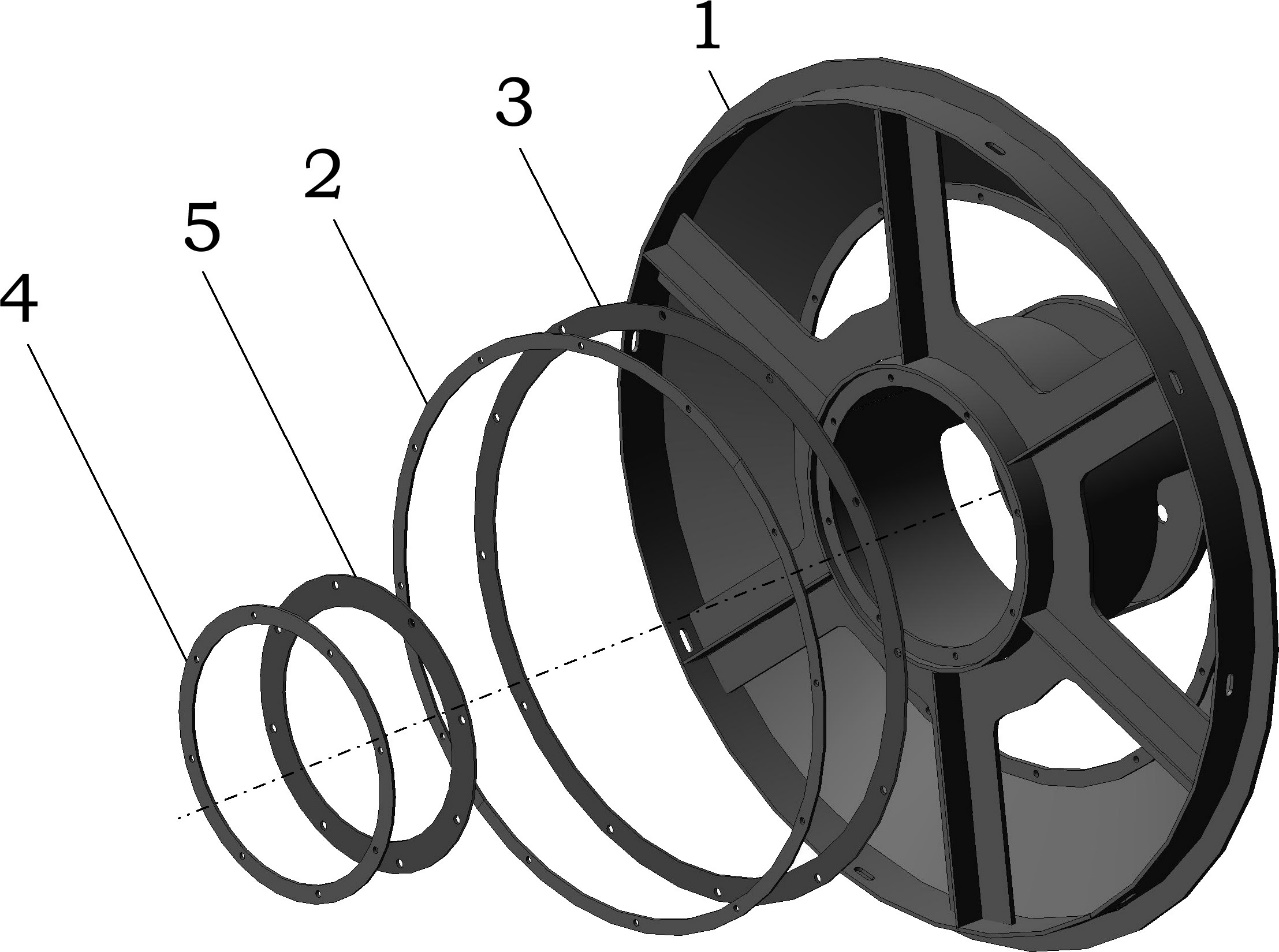 Рис. 16 – Розетка Т12-2.2.3.00Таблица 16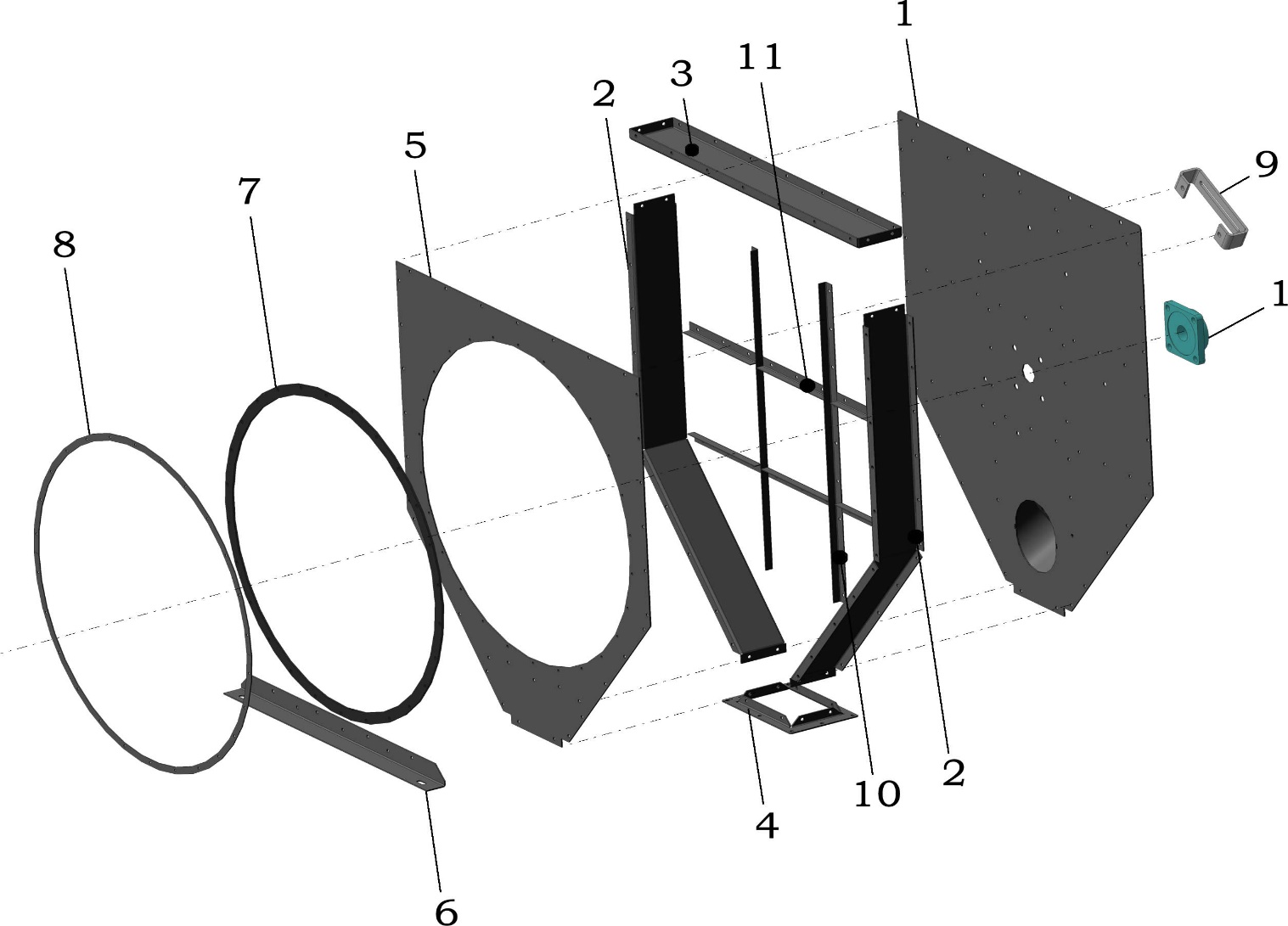 Рис. 17 – Лоток Т12-2.3.00Таблица 17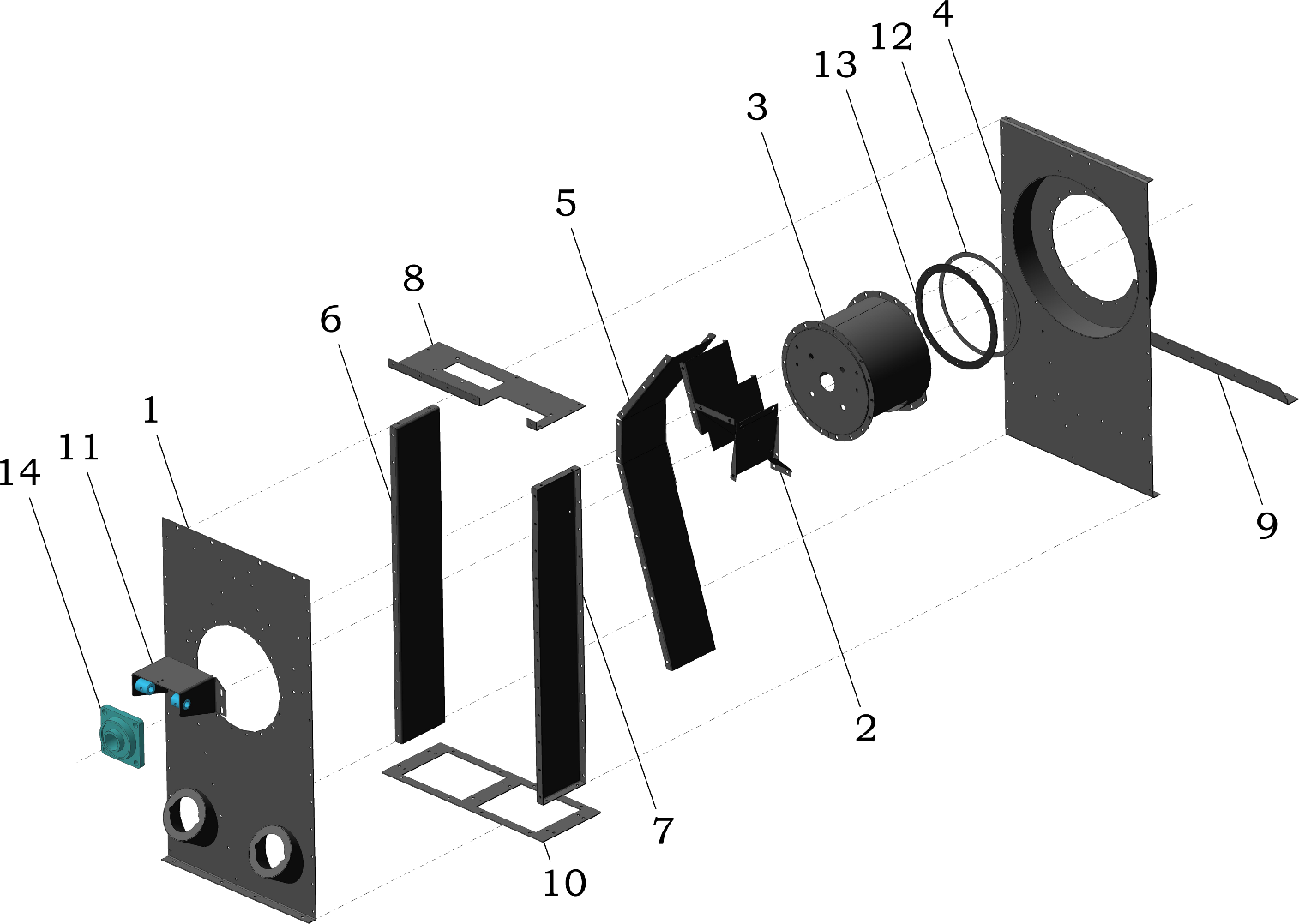 Рис. 18 – Лоток Т12-2.4.00Таблица 18Номер позицииОбозначениеНаименованиеКоличество на одну сборочную единицуПримечаниеОБЩИЙ ВИД Т-12 (Рис. 1)ОБЩИЙ ВИД Т-12 (Рис. 1)ОБЩИЙ ВИД Т-12 (Рис. 1)ОБЩИЙ ВИД Т-12 (Рис. 1)ОБЩИЙ ВИД Т-12 (Рис. 1)1Т12-1.00секция овсюжная12Т12-2.00секция кукольная13Т12-3.00лоток14Т12-12прокладка15Т12-13прокладка1Номер позицииОбозначениеНаименованиеКоличество на одну сборочную единицуПримечаниеСЕКЦИЯ ОВСЮЖНАЯ Т12-1.00 (Рис. 2)СЕКЦИЯ ОВСЮЖНАЯ Т12-1.00 (Рис. 2)СЕКЦИЯ ОВСЮЖНАЯ Т12-1.00 (Рис. 2)СЕКЦИЯ ОВСЮЖНАЯ Т12-1.00 (Рис. 2)СЕКЦИЯ ОВСЮЖНАЯ Т12-1.00 (Рис. 2)1Т12-1.1.00рама12Т12-1.2.00барабан13Т12-1.3.00лоток14Т12-1.4.00лоток15Т12-1.5.00кронштейн16Т12-1.10.00стенка67Т12-1.13.00звездочка ведомая18Т12-1.6.00штурвал19Т12-1.9.00раструб110Т12-1.11.11колесо зубчатое111Т12-1.11.12втулка112Т12-1.12.00звездочка натяжная113Т12-1.14.00звездочка ведущая114Т12-1.21вал115Т12-1.22червяк116Т12-1.23компенсатор217Т12-1.25пластина118Т12-1.26шайба119Т12-1.31-01кожух120Мотор-редуктор C 362 (3 кВт)121Подшипник 180208 ГОСТ 8882-751Номер позицииОбозначениеНаименованиеКоличество на одну сборочную единицуПримечаниеРАМА Т12-1.1.00 (Рис. 3)РАМА Т12-1.1.00 (Рис. 3)РАМА Т12-1.1.00 (Рис. 3)РАМА Т12-1.1.00 (Рис. 3)РАМА Т12-1.1.00 (Рис. 3)1Т12-1.1.3.1.00стяжка42Т12-1.1.3.11вкладка23Т12-1.1.4.1.00полка24Т12-1.1.4.14вкладка15Т12-1.1.1.1.00полка16Т12-1.1.1.2.00опора47Т12-1.1.1.1.00-01полка18Т12-1.7.00стяжка19Т12-2.7.00-01стяжка110Т12-1.1.11стяжка111Т12-1.1.12кронштейн412Т12-1.1.1.21кронштейн1Номер позицииОбозначениеНаименованиеКоличество на одну сборочную единицуПримечаниеБАРАБАН Т12-1.2.00 (Рис. 4)БАРАБАН Т12-1.2.00 (Рис. 4)БАРАБАН Т12-1.2.00 (Рис. 4)БАРАБАН Т12-1.2.00 (Рис. 4)БАРАБАН Т12-1.2.00 (Рис. 4)1Т12-1.2.1.00розетка12Т12-1.2.2.00желоб13Т12-1.2.3.00розетка14Т12-1.2.4.00сегмент15Т12-1.2.4.00-01сегмент1Номер позицииОбозначениеНаименованиеКоличество на одну сборочную единицуПримечаниеРОЗЕТКА Т12-1.2.1.00 (Рис. 5)РОЗЕТКА Т12-1.2.1.00 (Рис. 5)РОЗЕТКА Т12-1.2.1.00 (Рис. 5)РОЗЕТКА Т12-1.2.1.00 (Рис. 5)РОЗЕТКА Т12-1.2.1.00 (Рис. 5)1Т12-1.2.1.1.00каркас12Т12-1.2.1.2.00крестовина13Т12-1.2.1.11прокладка14Т12-1.2.1.12накладка25Т12-1.2.1.13полукольцо2Номер позицииОбозначениеНаименованиеКоличество на одну сборочную единицуПримечаниеЖЕЛОБ Т8-1.2.2.00 (Рис. 6)ЖЕЛОБ Т8-1.2.2.00 (Рис. 6)ЖЕЛОБ Т8-1.2.2.00 (Рис. 6)ЖЕЛОБ Т8-1.2.2.00 (Рис. 6)ЖЕЛОБ Т8-1.2.2.00 (Рис. 6)1Т12-1.2.2.1.00оголовок12Т12-1.2.2.2.1.00втулка13Т12-1.2.2.2.11прокладка14Т12-1.2.2.2.12накладка15Т12-1.2.2.2.15пластина16Т12-1.2.2.3.11стенка27Т12-1.2.2.3.14скоба18Т12-1.2.2.3.12стяжка49Т12-1.2.2.4.00шнек110подшипник LEG 2111Номер позицииОбозначениеНаименованиеКоличество на одну сборочную единицуПримечаниеРОЗЕТКА Т12-1.2.3.00 (Рис. 7)РОЗЕТКА Т12-1.2.3.00 (Рис. 7)РОЗЕТКА Т12-1.2.3.00 (Рис. 7)РОЗЕТКА Т12-1.2.3.00 (Рис. 7)РОЗЕТКА Т12-1.2.3.00 (Рис. 7)1Т12-1.2.3.1.00каркас12Т12-1.2.3.18накладка23Т12-1.2.3.19прокладка14подшипник UCF213C1Номер позицииОбозначениеНаименованиеКоличество на одну сборочную единицуПримечаниеСЕГМЕНТ Т12-1.2.4.00 (Рис. 8)СЕГМЕНТ Т12-1.2.4.00 (Рис. 8)СЕГМЕНТ Т12-1.2.4.00 (Рис. 8)СЕГМЕНТ Т12-1.2.4.00 (Рис. 8)СЕГМЕНТ Т12-1.2.4.00 (Рис. 8)1Т12-1.2.4.2.00ребро32Т12-1.2.4.2.00-01ребро13Т12-1.2.4.2.00-02ребро14Т12-1.2.4.1.11уголок15Т12-1.2.4.1.13компенсатор16Т12-1.2.4.3.11уголок1750.5068лист триерный4Номер позицииОбозначениеНаименованиеКоличество на одну сборочную единицуПримечаниеСЕГМЕНТ Т12-1.2.4.00-01 (Рис. 9)СЕГМЕНТ Т12-1.2.4.00-01 (Рис. 9)СЕГМЕНТ Т12-1.2.4.00-01 (Рис. 9)СЕГМЕНТ Т12-1.2.4.00-01 (Рис. 9)СЕГМЕНТ Т12-1.2.4.00-01 (Рис. 9)1Т12-1.2.4.2.00-01ребро12Т12-1.2.4.2.00-02ребро13Т12-1.2.4.2.00-03ребро3Номер позицииОбозначениеНаименованиеКоличество на одну сборочную единицуПримечаниеЛОТОК Т12-1.3.00 (Рис. 10)ЛОТОК Т12-1.3.00 (Рис. 10)ЛОТОК Т12-1.3.00 (Рис. 10)ЛОТОК Т12-1.3.00 (Рис. 10)ЛОТОК Т12-1.3.00 (Рис. 10)1Т12-1.3.4.00стенка12Т12-1.3.1.11стенка13Т12-1.3.1.12опора14Т12-1.3.16перегородка15Т12-1.3.17крышка16Т12-1.3.18скат17Т12-1.3.19фланец18Т12-1.3.22боковина29Т12-1.3.24скат110Т12-1.3.12прокладка211Т12-1.3.13накладка412Т12-1.3.23кронштейн113Т12-1.3.25ребро214Т12-1.3.26ребро615подшипник UCF211C1Номер позицииОбозначениеНаименованиеКоличество на одну сборочную единицуПримечаниеЛОТОК Т12-1.4.00 (Рис. 11)ЛОТОК Т12-1.4.00 (Рис. 11)ЛОТОК Т12-1.4.00 (Рис. 11)ЛОТОК Т12-1.4.00 (Рис. 11)ЛОТОК Т12-1.4.00 (Рис. 11)1Т12-1.4.2.00цилиндр12Т12-1.4.1.00кронштейн13Т12-1.4.11стенка14Т12-1.4.13дно15Т12-1.4.14стенка16Т12-1.4.17крышка17Т12-1.4.22боковина28подшипник UCF213C1Номер позицииОбозначениеНаименованиеКоличество на одну сборочную единицуПримечаниеСЕКЦИЯ КУКОЛЬНАЯ Т12-2.00 (Рис. 12)СЕКЦИЯ КУКОЛЬНАЯ Т12-2.00 (Рис. 12)СЕКЦИЯ КУКОЛЬНАЯ Т12-2.00 (Рис. 12)СЕКЦИЯ КУКОЛЬНАЯ Т12-2.00 (Рис. 12)СЕКЦИЯ КУКОЛЬНАЯ Т12-2.00 (Рис. 12)1Т12-2.1.00рама12Т12-2.2.00барабан13Т12-2.3.00лоток14Т12-2.4.00лоток15Т12-1.5.00кронштейн16Т12-1.10.00стенка67Т12-1.13.00звездочка ведомая18Т12-1.6.00штурвал110Т12-1.11.11колесо зубчатое111Т12-1.11.12втулка112Т12-1.12.00звездочка натяжная113Т12-1.14.00звездочка ведущая114Т12-1.21вал115Т12-1.22червяк116Т12-1.23компенсатор217Т12-1.25пластина118Т12-1.26шайба119Т12-1.31-01кожух120мотор-редуктор C 36 2 P 19.0 S3 B3 M 3 LA 4 W121подшипник 180208 ГОСТ 8882-751Номер позицииОбозначениеНаименованиеКоличество на одну сборочную единицуПримечаниеРАМА Т12-2.1.00 (Рис. 13)РАМА Т12-2.1.00 (Рис. 13)РАМА Т12-2.1.00 (Рис. 13)РАМА Т12-2.1.00 (Рис. 13)РАМА Т12-2.1.00 (Рис. 13)1Т12-1.1.3.1.00стяжка42Т12-1.1.3.11вкладка23Т12-1.1.4.1.00полка24Т12-1.1.4.14вкладка15Т12-2.1.1.1.00полка16Т12-1.1.1.2.00опора47Т12-1.1.1.1.00-01полка18Т12-2.7.00стяжка29Т12-1.1.11стяжка110Т12-1.1.12кронштейн411Т12-1.1.1.21кронштейн1Номер позицииОбозначениеНаименованиеКоличество на одну сборочную единицуПримечаниеБАРАБАН Т12-2.2.00 (Рис. 14)БАРАБАН Т12-2.2.00 (Рис. 14)БАРАБАН Т12-2.2.00 (Рис. 14)БАРАБАН Т12-2.2.00 (Рис. 14)БАРАБАН Т12-2.2.00 (Рис. 14)1Т12-1.2.4.00сегмент12Т12-1.2.4.00-01сегмент13Т12-2.2.1.00розетка14Т12-2.2.2.00желоб15Т12-2.2.3.00розетка16подшипник UCF213C1Номер позицииОбозначениеНаименованиеКоличество на одну сборочную единицуПримечаниеЖЕЛОБ Т12-2.2.2.00 (Рис. 15)ЖЕЛОБ Т12-2.2.2.00 (Рис. 15)ЖЕЛОБ Т12-2.2.2.00 (Рис. 15)ЖЕЛОБ Т12-2.2.2.00 (Рис. 15)ЖЕЛОБ Т12-2.2.2.00 (Рис. 15)1Т12-1.2.2.3.11желоб22Т12-1.2.2.3.14скоба13Т12-1.2.2.3.12стяжка44Т12-2.2.2.1.00оголовок15Т12-2.2.2.4.00шнек16Т12-2.2.2.11стенка17подшипник LEG 2111Номер позицииОбозначениеНаименованиеКоличество на одну сборочную единицуПримечаниеРОЗЕТКА Т12-2.2.3.00 (Рис. 16)РОЗЕТКА Т12-2.2.3.00 (Рис. 16)РОЗЕТКА Т12-2.2.3.00 (Рис. 16)РОЗЕТКА Т12-2.2.3.00 (Рис. 16)РОЗЕТКА Т12-2.2.3.00 (Рис. 16)1Т12-2.2.3.1.00каркас12Т12-2.2.3.18накладка23Т12-2.2.3.19прокладка14Т12-2.2.3.21накладка15Т12-2.2.3.22прокладка1Номер позицииОбозначениеНаименованиеКоличество на одну сборочную единицуПримечаниеЛОТОК Т12-2.3.00 (Рис. 17)ЛОТОК Т12-2.3.00 (Рис. 17)ЛОТОК Т12-2.3.00 (Рис. 17)ЛОТОК Т12-2.3.00 (Рис. 17)ЛОТОК Т12-2.3.00 (Рис. 17)1Т12-2.3.1.00стенка12Т12-2.3.1.12боковина23Т12-2.3.1.13крышка14Т12-2.3.1.15фланец15Т12-2.3.21стенка16Т12-2.4.2.24опора17Т12-1.3.12прокладка18Т12-1.3.13накладка29Т12-1.3.23кронштейн110Т12-1.3.25ребро211Т12-1.3.26ребро612подшипник UCF211C1Номер позицииОбозначениеНаименованиеКоличество на одну сборочную единицуПримечаниеЛОТОК Т12-2.4.00 (Рис. 18)ЛОТОК Т12-2.4.00 (Рис. 18)ЛОТОК Т12-2.4.00 (Рис. 18)ЛОТОК Т12-2.4.00 (Рис. 18)ЛОТОК Т12-2.4.00 (Рис. 18)1Т12-2.4.2.1.00стенка12Т12-2.4.2.3.00скат13Т12-2.4.2.4.00цилиндр14Т12-2.4.2.5.00стенка15Т12-2.4.2.6.00скат16Т12-2.4.2.15боковина17Т12-2.4.2.15-01боковина18Т12-2.4.2.18крышка19Т12-2.4.2.24опора110Т12-2.4.2.23фланец111Т12-1.4.1.00кронштейн112Т12-2.4.11накладка113Т12-2.4.12прокладка114подшипник UCF213C1